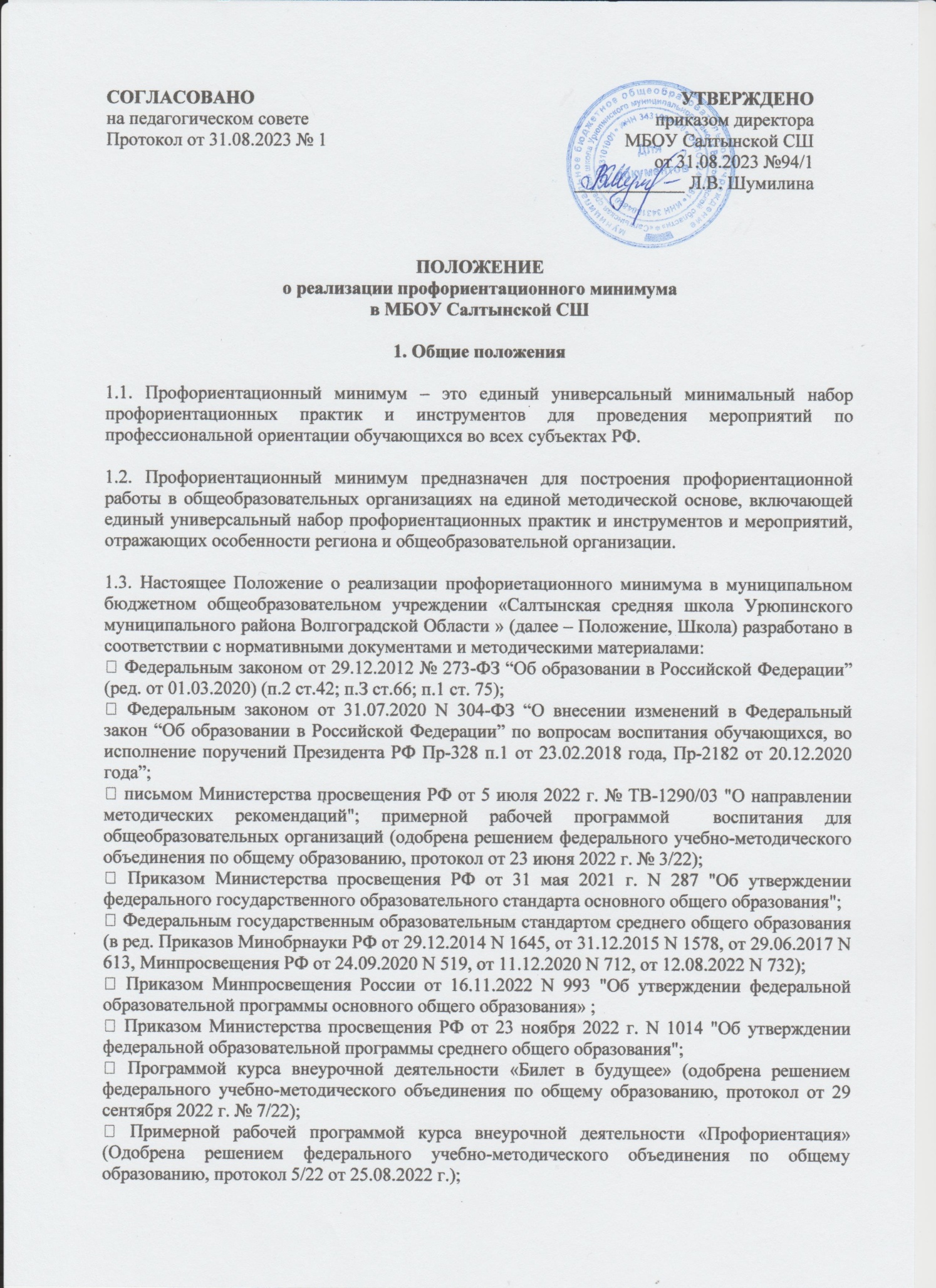  Письмом Минпросвещения России от 20.03.2023 №05-848 «О направлении информации» (Методические рекомендации по реализации профориентационного минимума в общеобразовательных организациях РФ). 1.4. Настоящее Положение направлено на формирование системы профессиональной ориентации обучающихся 6-11 классов и предназначено для обеспечения ее функционирования и дальнейшего развития. Положение включают в себя описание комплекса мер по формированию готовности к профессиональному самоопределению обучающихся с учетом их индивидуальных особенностей. 1.5. Настоящее Положение регулирует деятельность всех категорий управленческих и педагогических работников, принимающих участие в реализации профориентационного минимума в МБОУ Салтынской СШ.2. Цели и задачи реализации профориентационного минимума2.1. Цель реализации профориентационного минимума — выстраивание системы профессиональной ориентации обучающихся, которая реализуется в образовательной, воспитательной и иных видах деятельности обучающихся. 2.2. Задачи: • развитие нормативно-правового обеспечения профориентационной деятельности в образовательной организации; • разработка информационно-методических материалов, обеспечивающих реализацию профориентационной работы с учетом возможностей образовательной организации и социальных партнеров; • определение особенностей реализации профориентационной работы в различных организационных видах деятельности обучающихся: урочной, внеурочной, воспитательной, внешкольной; • систематизация и описание возможных моделей профессиональной ориентации обучающихся; • включение в профориентационную работу профессиональных образовательных организаций, организаций высшего образования, компаний - работодателей, центров занятости населения, родительского сообщества; • включение в профориентационную работу профилактической деятельности, направленной на поддержку обучающихся «группы риска»: обучающихся с прогнозируемыми затруднениями трудоустройства. 3. Направления и содержание профориентационного минимума3.1. Профориентационный минимум реализовывается по следующим направлениям: - УРОЧНАЯ ДЕЯТЕЛЬНОСТЬ, которая включает: профориентационое содержание уроков по предметам, входящим в обязательную часть учебного плана, где рассматривается значимость учебного предмета в профессиональной деятельности; а также дополнительных предметов и курсов части учебного плана, формируемых участниками образовательных отношений, что отражается в содержании рабочих программ по предметам. Для реализации профориентационного содержания в ходе проведения урочных занятий используются цифровые электронные образовательные ресурсы, а также выполнение проектов профориентационной направленности (в рамках проектной деятельности учебного плана). - ВНЕУРОЧНАЯ ДЕЯТЕЛЬНОСТЬ, которая включает: профориентационную диагностику (диагностику склонностей, диагностику готовности к профессиональному самоопределению); профориентационные уроки; проектную деятельность; реализацию профориентационных программ, консультации педагога и психолога, моделирующие профессиональные пробы в онлайн-формате и другие в соответствии с рабочей программой курса внеурочной деятельности. Наряду с использованием Примерной рабочей программы курса внеурочной деятельности «Билет в будущее» и Примерной рабочей программой курса внеурочной деятельности «Профориентация», разработанной Институтом стратегии развития образования РАО, учитель вправе разработать профориентационный курс с учетом специфики класса, в т.ч. с учетом профиля обучения на уровне среднего общего образования и с учетом регионального компонента. - ВОСПИТАТЕЛЬНАЯ РАБОТА, которая включает: экскурсии на производство, экскурсии и посещение лекций в образовательных организациях СПО, посещение профориентационной выставки «Лаборатория будущего» и других, посещение профессиональных проб, выставок, ярмарок профессий, дней открытых дверей в образовательных организациях СПО и ВО, открытых уроков технологии на базе колледжей, техникума, встречи с представителями разных профессий и др., а также конкурсы профориентационной направленности (в том числе в рамках Российского движения детей и молодежи, Юнармии, реализации проекта «Россия - страна возможностей» и др.) . Содержание направления «Воспитательная работа» отражается в Рабочей программе воспитания в составе основных образовательных программ основного общего и среднего общего образования (модуль «Профориентация», Календарный план воспитательной работы, План работы классного руководителя). - ДОПОЛНИТЕЛЬНОЕ ОБРАЗОВАНИЕ, которое включает в себя выбор и посещение занятий в рамках дополнительного образования с учетом склонностей и образовательных потребностей обучающихся.  Профориентационное содержание отражается в дополнительной общеобразовательной программе. - ВЗАИМОДЕЙСТВИЕ С РОДИТЕЛЯМИ (ЗАКОННЫМИ ПРЕДСТАВИТЕЛЯМИ) В рамках взаимодействия с родителями (законными представителями) проводится информационное сопровождение родителей обучающихся, проведение тематических родительских собраний, тематические рассылки по электронной почте и с помощью мессенджеров, в том числе о процессе профессионального самоопределения ребенка, а также участие родительского сообщества во встречах с представителями разных профессий (модуль «Работа с родителями» в Рабочей программе воспитания). 3.2. Уровни реализации профориентационного минимума: • Базовый уровень (рекомендованная учебная нагрузка - не менее 40 часов в год); • Основной уровень (рекомендованная учебная нагрузка - не менее 60 часов); • Продвинутый уровень (рекомендованная учебная нагрузка - не менее 80 часов).Школа  реализует профминимум по базовому и продвинутому уровням. 4. Организационные основы реализации профориентационного минимума 4.1. Для реализации профориентационного минимума в общеобразовательной организации создается рабочая группа, в состав которой могут входить руководители и заместители руководителя общеобразовательной организации, педагогические работники, могут также входить обучающиеся, родители (законные представители) обучающихся, представители организаций-партнеров (СПО, предприятий и др.). 4.2. Рабочая группа представляет предложения по реализации профориентационного минимума в общеобразовательной организации с учетом уровня и содержания профориентационной деятельности.            Уровень НаправленияБазовый уровень (40 часов)Основной уровень (60 часов)Продвинутый уровень (80 часов)Урочная деятельность (предметные уроки / «Технология»)2911Внеурочная деятельность343434Воспитательная работа (модуль «Профориентация», классные часы)21218Дополнительное образование133Профессиональное обучение--10Взаимодействие с родителями124